Załącznik nr 2do Zarządzenia nr 36/2024 Burmistrza Białego Boru z dnia 04 marca 2024 r.FORMULARZ OFERTOWYKonkurs ofert na realizatora „Programu polityki zdrowotnej w zakresie profilaktyki i wczesnego wykrywania osteoporozy wśród mieszkańców gminy Biały Bór na lata 2023-2025”stanowiącego załącznik do Uchwały Nr LXII/407/2023 z dnia 07 listopada 2023 r. w sprawie przyjęcia do realizacji „Programu polityki zdrowotnej w zakresie profilaktyki i wczesnego wykrywania osteoporozy wśród mieszkańców gminy Biały Bór na lata 2023-2025”, zwanego dalej „programem”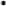 1. Dane Oferenta Nazwa Oferenta:………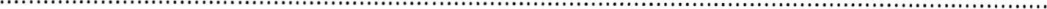 Adres: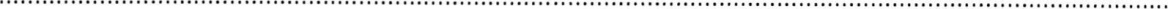 Forma prawna•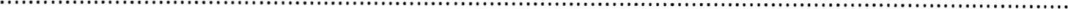 REGON: ........................................................................................................................................NIP: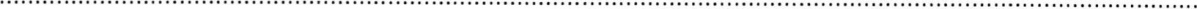 Imię i nazwisko osoby do kontaktu: …………………………………………………………………………………………………….Nr telefonu kontaktowego: …………………………………………………………………………………………………………………Adres e-mail: ………………………………………………………………………………………………………………………..Adres elektronicznej skrzynki podawczej (ePUAP): …………………………………………………………………….Nr rachunku bankowego¹: ……………………………………………………………………………………………………………………Nazwa organu rejestrowego: ………………………………………………………………………………………………………………Numer księgi rejestrowej podmiotu wykonującego działalność leczniczą, w myśl ustawy z 15 kwietnia 2011 r. 
o działalności leczniczej: ………………………………………………………………………………………………………….2. Dane partnera (jeżeli dotyczy)2Nazwa partnera: ………………………………………………………………………………………………………………………………….Adres: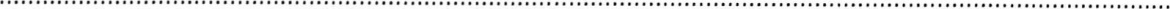 Forma prawna: ……………………………………………………………………………………………………………………..REGON:.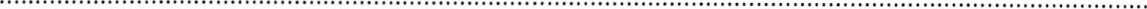 NIP ……………………………………………………………………………………………………………………………………………………….Nazwa organu rejestrowego: …………………………………………………………………………………………………..Numer księgi rejestrowej podmiotu wykonującego działalność leczniczą, w myśl ustawy z 15 kwietnia 2011 r. 
o działalności leczniczej: ………………………………………………………………………………………………………………¹ Numer rachunku bankowego musi widnieć w wykazie podmiotów zarejestrowanych jako podatnicy VAT, niezarejestrowanych oraz wykreślonych i przywróconych do rejestru VAT - https://www.podatki.gov.pl/wykaz-podatnikow-vat-wyszukiwarka. Jeśli podmiot nie ma obowiązku zgłoszenia do ww. rejestru, należy wskazać podstawę prawną. Dopuszcza się złożenie oświadczenia, że w przypadku wyboru Oferenta podany numer rachunku bankowego zostanie zgłoszony do ww. rejestru,W przypadku gdy oferent składa ofertę w partnerstwie należy wpisać dane wszystkich partnerów. W takim przypadku do oferty powinna także zostać załączona umowa partnerska lub list intencyjny podpisany przez wszystkie strony. W przypadku złożenia oferty w partnerstwie, świadczenia zdrowotne wykonuje tylko podmiot wykonujący działalność leczniczą.Kalkulacja kosztów realizacji projektu w latach 2024-2025Koszty jednostkowe poszczególnych elementów przewidzianych w programie nie mogą być wyższe niż koszty wskazane w programie. Realizator gwarantuje objęcie programem oszacowanej populacji mieszkańców gminy Biały Bór – formulaż kalkulacji kosztów załącznik nr 3 do ogłoszeniaKwalifikacje personelu medycznego udzielającego świadczeń w ramach programu (należy wpisaćTAK/NIE)6. Miejsce udzielania świadczeń zdrowotnych: ------------------------------------------------------------------------------------------------------------------------------------------------------------------------------------------------------------------------------------------------------------Opis kwalifikacji zawodowych lekarza szkolącego personel medyczny:------------------------------------------------------------------------------------------------------------------------------------------------------------------------------------------------------------------------------------------------------------Opis organizacji kampanii informacyjnej, w tym planowanych form przekazu (media społecznościowe, stworzenie i prowadzenie strony internetowej programu, projekt, wydruk, kolportaż ulotek, plakatów — 
z podaniem ich ilości):-----------------------------------------------------------------------------------------------------------------------------------------------------------------------------------------------------------------------------------------------------------Opis doświadczenia w realizacji programów polityki zdrowotnej w latach 2019-2022:------------------------------------------------------------------------------------------------------------------------------------------------------------------------------------------------------------------------------------------------------------8. Oświadczenia Oferenta:Oświadczam, że zaproponowana w formularzu ofertowym kalkulacja kosztów realizacji programu, 
w przypadku zawarcia umowy, pozostanie niezmienna przez cały okres obowiązywania umowy.Oświadczam, że w stosunku do Oferenta nie stwierdzono niezgodnego z przeznaczeniem wykorzystania środków publicznych.Oświadczam, że nie byłam/-łem karana/-ny zakazem pełnienia funkcji związanych 
z dysponowaniem środkami publicznymi oraz nie byłam/-łem karana/-ny za umyślne przestępstwo lub umyślne przestępstwo skarbowe. Jestem świadomy odpowiedzialności karnej za złożenie fałszywego oświadczenia.Oświadczam, że wszystkie informacje zawarte w ofercie oraz załącznikach są zgodne z aktualnym stanem prawnym i faktycznym oraz że zapoznałem się z klauzulą informacyjną dotyczącą administrowania danymi osobami.Oświadczam, że Oferent posiada sprzęt i aparaturę medyczną o minimalnych wymaganiach 
i w ilości wskazanej w programie. Oświadczam, że sprzęt spełnia wszystkie normy zgodne 
z obowiązującym prawem oraz posiada niezbędne certyfikaty.Oświadczam, że Oferent dysponuje zgodnymi z obowiązującym prawem odpowiednimi warunkami lokalowymi oraz zorganizuje zgodne z obowiązującym prawem udzielanie świadczeń wskazanych 
w programie.Oświadczam, że Oferent zapewni prawidłowe przeprowadzenie wszystkich działań przewidzianych 
w programie.Oświadczam, że Oferent jest ubezpieczony od odpowiedzialności cywilnej za szkody wyrządzone przy udzielaniu świadczeń wskazanych w programie.Lista załączników: ….. umowa partnerska lub list intencyjny podpisany przez wszystkie strony, w przypadku złożenia oferty 
w partnerstwie (jeśli dotyczy) z określeniem podziału zadań lub zakresu realizacji programu przez poszczególne strony,  pisemne upoważnienie osoby upoważnionej do reprezentacji podmiotu składającego ofertę — w przypadku, gdy oferta nie zostanie podpisana przez osoby uprawnione do reprezentowania podmiotu wskazane w odpowiednim rejestrze lub innym dokumencie wskazującym umocowania w tym zakresie.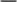 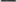 ………………………………………......................................................................................(Data, podpis i pieczęć Oferenta lub osoby upoważnionej do reprezentowania Oferenta)Lp.DziałaniePersonel medyczny (zasoby kadrowe i kompetencje osób zapewniających realizację programu)Czy podmiot posiada wymieniony personel medyczny? (TAK/NIE)1.Szkolenie personelu medycznegoco najmniej 1 lekarz (optymalnie ze specjalizacją w dziedzinie reumatologii) posiadający doświadczenie w diagnostyce, leczeniu, różnicowaniu i profilaktyce osteoporozy oraz zapobieganiu złamaniom osteoporotycznym 
i upadkom („ekspert”), który jest w stanie odpowiednio przeszkolić personel i w ten sposób zapewnić wysoką jakość interwencji w ramach programu;2.Oszacowanie 10 letniego ryzyka złamania kości metodą FRAXco najmniej 1 pracownik medyczny posiadający odpowiedni poziom wiedzy dla udzielenia wyczerpującej i merytorycznie poprawnej odpowiedzi na związane z realizowanym programem pytania uczestników np. uzyskany dzięki udziałowi w szkoleniu personelu medycznego realizowanym w ramach programu.3.Konsultacja lekarskaco najmniej 1 lekarz posiadający doświadczenie w diagnostyce, różnicowaniu i leczeniu osteoporozy; lub lekarz po ukończeniu prowadzonego w ramach PPZ przez eksperta szkolenia dla personelu medycznego4.Badanie densytometryczneco najmniej 1 technik elektroradiolog/elektroradiolog z certyfikatem do obsługi densytometru5.Działania informacyjnoedukacyjne dot.edukacji zdrowotnejco najmniej 1 lekarz i/lub fizjoterapeuta i/lub pielęgniarka i/lub asystent medyczny i/lub edukator zdrowotny i/lub inny pracownik medyczny, który posiada odpowiedni zakres wiedzy, doświadczenia i kompetencji dla przeprowadzenia działań edukacyjnych, np. uzyskany w czasie uczestnictwa w szkoleniu prowadzonym przez eksperta w ramach PPZ.